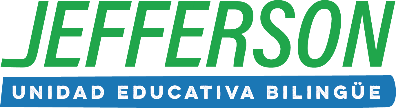 Circular No.1 2021.04.09 En aras de continuar implementando mejoras en nuestros procesos administrativos, este año hemos adaptado nuestro proceso de matriculación y pago anual de pensiones a las necesidades del contexto actual, a fin de que puedan realizarlo de manera virtual.PROCESO DE MATRICULACIÓNDescargar, imprimir y firmar por el representante legal, el Contrato de Prestación de Servicios (archivo adjunto)Actualizar ficha de datos del estudiante en el siguiente link: https://docs.google.com/forms/d/e/1FAIpQLSei8UAPIsdBKrpSR6Jgwxn4QgLy1Q4VjR9gGw2WuwLC-Id43w/viewformAdjuntar el Contrato de Prestación de Servicios firmado por el representante legal del estudiante. (Los contratos podrán descargarlos en nuestra página web)Adjuntar una planilla de luz del 2021.Adjuntar el comprobante de la transferencia bancaria realizada para el pago de matrícula del estudiante.Aquellos padres de familia que deseen realizar el pago de matrícula con tarjeta de crédito, deberán descargar, imprimir y firmar la Autorización de pago con tarjeta de crédito (La autorización de pago podrán descargarse en nuestra página web). Para realizar el Proceso de Matriculación 2021-2022, deben tener canceladas las 10 pensiones que corresponden al período lectivo 2020-2021.﻿PROCESO DE PAGO ANUAL PENSIONES: Ingresar y llenar la información en el siguiente link : https://docs.google.com/forms/d/e/1FAIpQLSfLTIA5uTy-97-lalkvGhjQqKptFSRWuA0wigshtqhFIPaJbw/viewform?gxids=7628a)    PAGOS TRANSFERENCIA BANCARIA: Llenar la información solicitada y adjuntar el comprobante de transferencia.b)    PAGOS CON TARJETA DE CRÉDITO: descargar la solicitud de autorización de pago con tarjeta de crédito y adjuntarla a la solicitud. La tabla de valores de matrícula y pensión para el próximo año lectivo, los podrán descargar en nuestra página web: http://web.jefferson.edu.ec/circulares.php